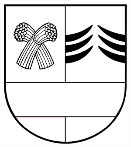 ŠAKIŲ RAJONO SAVIVALDYBĖS TARYBASPRENDIMASDĖL ŠAKIŲ RAJONO SAVIVALDYBĖS TARYBOS 2022 M. BALANDŽIO 22 D. SPRENDIMO NR. T-163 „DĖL BENDROJO UGDYMO KLASIŲ KOMPLEKTŲ IR PRIEŠMOKYKLINIO, IKIMOKYKLINIO BEI MIŠRIŲ UGDYMO GRUPIŲ SKAIČIAUS NUSTATYMO 2022/2023 MOKSLO METAMS“ PAKEITIMO 2022 m. rugsėjo 23 d. Nr. T-275Šakiai	Vadovaudamasi Lietuvos Respublikos vietos savivaldos įstatymo 18 straipsnio 1 dalimi, Lietuvos Respublikos švietimo įstatymo 58 straipsnio 1 dalies 3 punktu, Šakių rajono savivaldybės taryba nusprendžia,	pakeisti Bendrojo ugdymo klasių komplektų ir priešmokyklinio, ikimokyklinio bei mišrių ugdymo grupių skaičių 2022/2023 mokslo metams, nustatytą Šakių rajono savivaldybės tarybos 2022 m. balandžio 22 d. sprendimu Nr. T-163 „Dėl bendrojo ugdymo klasių komplektų ir priešmokyklinio, ikimokyklinio bei mišrių ugdymo grupių skaičiaus nustatymo 2022/2023 mokslo metams“ ir jį išdėstyti nauja redakcija (pridedama).	Šis sprendimas per vieną mėnesį nuo sprendimo paskelbimo dienos gali būti skundžiamas Lietuvos administracinių ginčų komisijos Kauno apygardos skyriui adresu: Laisvės al. 36, Kaunas, arba Regionų apygardos administracinio teismo Kauno rūmams adresu: A. Mickevičiaus g. 8A, Kaunas.Savivaldybės meras							         	           Edgaras Pilypaitis